Порядок и формат общения в чатах и социальных сетях и мессенджерахУважаемые родители, чтобы продолжать получать важную информацию из жизни детского сада, уметь обсуждать волнующие темы, не развязывая конфликт и оставаться культурными людьми, воспользуйтесь  правилами общения в «родительских чатах».    Понятие «родительский чат» знакомо, пожалуй, всем мамам и папам. Теперь у каждой группы детского сада есть группа в мессенджере или соц. сети, администратором которого является воспитатель группы, созданная специально для общения родителей. Здесь всегда можно оперативно узнать необходимую информацию. И казалась бы, вот оно - самое настоящее благо цивилизации! Но зачастую родители, обсуждая какую-то тему, забывают о том, что они - цивилизованные люди. Не согласившись с темой обсуждения или с чьим-то мнением, они засоряют эфир обиженными и грубыми сообщениями, переходят на обсуждение личности других родителей, а также сотрудников детского сада. Поэтому добраться до по-настоящему важной информации иногда бывает очень сложно.Правило 1.  Администратором чата является воспитатель группы, который будет следить за порядком общения между родителями, вовремя предотвращать назревающий конфликт, при этом не исключая ни одну сторону из переписки (в том числе путём удаления оппонентом), для возможного рассмотрения различных точек зрения.Правило 2. Обозначьте правила поведения в группе, и потом,  напоминайте о них тем родителям, которые их нарушают. Запомните, чат создан для того, чтобы всем родителям была доступна оперативная информация о жизни группы в детском саду.Правило 3. Определите, сколько времени вы сможете уделить для прочтения сообщений из чата и обсуждения тем. Пусть это будет 5-10 минут вечером, когда уложили спать ребенка.Все свободное время уделяйте своему ребенку, семье.Правило 4.    Важное правило этикета - не звонить и не писать в период времени с 19.00 вечера до 07.30 утра. Следует уважать чужой отдых и хотя бы смотреть на часы перед тем, как отправить сообщение.Правило 5. Пишите только по делу. В родительском чате должна быть только важная информация, затрагивающая исключительно интересы жизни детей и группы. Так как посторонние новости излишне отвлекают участников чата от действующих вопросов и проблем, требующих незамедлительного внимания.  Не засоряйте чат пустым общением, иначе важная информация потеряется среди множества сообщений.Правило 6. Важные для вас вопросы уточняйте лично у воспитателя или администрации детского сада, не полагаясь лишь на информацию из чата.Правило 7. Следите за орфографией и пунктуацией. Не пишите предложения заглавными буквами. Предложения, состоящие только из заглавных букв, человек подсознательно воспринимает как повышение голоса. Составляйте письмо кратко и емко, чтобы его было удобно прочитать. Избегайте слишком коротких и слишком длинных предложений.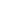 Правило 8. Будьте вежливы. При общении с участниками чата проявляйте вежливость, рассудительность, не засоряйте чат грубой или нецензурной бранью, провокационными высказываниями, поскольку общение через интернет ни чем не отличается от фактического собрания в детском саду. Воздержитесь от излишнего внимания и самоутверждения своей персоне, за счёт резких выпадов в адрес других собеседников.Правило 9.  Научитесь выражать собственное недовольство. Каждый человек смотрит на одну ситуацию по-разному, и всегда найдется тот, у которого иное мнение от остальных. Все люди имеют разные темпераменты, воспитание и не всегда умеют правильно выразить свое несогласие. Это необходимо делать максимально информативно, избегая эмоционально окрашенных слов.Но если вы уже написали гневное сообщение, прежде чем его отправить, остановитесь и задайте себе вопрос: зачем? Для чего я это написал? Что я этим изменю? Чтобы выплеснуть эмоции? Чтобы на кого-то напасть? Чтобы выразить пассивную агрессию?И только когда вы дадите себе разумный ответ на этот вопрос, сообщение можно отправить. Или стереть. В общении в чате всегда важно осознание цели своего высказывания.Правило 10. Не обсуждайте других родителей или сотрудников детского сада, не сплетничайте. Представьте, что это не виртуальное общение, а разговор вживую. Говорите только то, что сказали бы в лицо и при всех.Правило 11. Предотвращайте конфликты. Общайтесь одинаково уважительно со всеми. Сохраняйте дистанцию: не допускайте неконструктивной критики и не переходите на «ты». Если назревает конфликт, призывайте участников беседы не смешивать личное и деловое общение. При необходимости выходите на личную беседу. При нежелании участвовать в каких-либо дискуссиях или же для предотвращения конфликтной ситуации Вы можете самостоятельно выйти из группы. Принудительно исключать оппонентов из чата не рекомендуется, так как это некорректно по отношению к участникам чата.  Все родители имеют равное право присутствия в данной группе!Правило 12. Не принимайте важных решений в момент переписки. Помните: важные решения должны быть обдуманными и взвешенными, а не на эмоциях. Нередко такие важные решения лучше принимать по результатам устной беседы.Таким образом, соблюдая правила общения в чатах, вы можете избежать конфликтов, негативных и неловких ситуаций. Чат будет служить Вам источником получения необходимой и полезной информации, а не местом обсуждения общих интересов или же местом для решения конфликтов и разбирательств, пересудов и сплетен!И помните! При несоблюдении этических норм в общении данную переписку могут использовать в суде, чтобы доказать факт оскорбления в свой адрес. Суд оценивает формат сообщения субъективно. Поэтому оскорблением могут посчитать не только нецензурные выражения, но и ваше субъективное мнение о родителях или педагогах, даже если вы выразили его вежливо. На основании переписки в социальных сетях суд может наложить на граждан за публичное оскорбление - штраф до 50 тыс. руб. (ст. 5.61 КоАП). В настоящий момент имеются судебные разбирательства. Избегайте таких ситуаций!